Publicado en Las Palmas de Gran Canaria el 30/09/2021 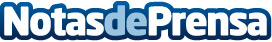 Cómo ahorrar dinero en la primera página web si se es emprendedorIslas SEM consta con una gran experiencia en el diseño de páginas webs profesionales con los que tener una presencia digital más que óptima. Si, además de darse a conocer quiere  comprender su mercado, segmentarlo  de manera correcta y lanzar el mensaje ideal para cada público objetivo y para incrementar su cuota de mercado, déjese asesorar por Islas SEM sobre las múltiples opciones para poner en marcha una Landing Page. Todo son beneficios cuando se cuenta con el asesoramiento de empresas como Islas SEMDatos de contacto:Julia Socorro626215349Nota de prensa publicada en: https://www.notasdeprensa.es/como-ahorrar-dinero-en-la-primera-pagina-web Categorias: Marketing Canarias Emprendedores E-Commerce http://www.notasdeprensa.es